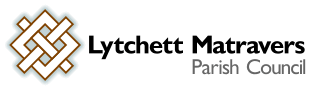 Awayday 09/02/19 – agreed actionsPresent at meeting:Beverley Barker (BB) Alf Bush (AB), Rob Carswell (RC), Martyn Colvey (MC), Andrew Huggins (AH), Ken Morgan (KN), Keith Norris (KN), Matthew Piles (MP), Tim Watton (TW), Ralph Watts (RW), Peter Webb (PW), Peter Wharf (PWh), Cindy Wood (CW) Action point notes prepared by T Watton, 11/02/19TopicDetailResponsibleVillage Centre ProjectCopy of KM’s graphic / detail of the village centre project to be forwarded to MP.RCMP to pass a copy of KM’s graphic / detail to Helen Jackson and she is aware of the holistic nature of the project, the details of each of its individual component parts, in the logic underpinning how they all fit together. MPMP to pass a copy of KM’s graphic / detail to the Dorset Council Countryside Team for assistance with creative enhancement of options.  MPMP to arrange for Stephen Mepham, Community Highways Office for Lytchett Matravers, to examine the highways elements of this project, including the  proposal for white lining of Eldons Drove “walking route”.MPLMPC Village Centre Working Group to consider the “Health & Wellbeing” dimensions to this initiative, and include this in the projected benefits of the scheme. RC, ABMP to consider how the Dorset Council Public Health Team may be able to contribute. MPProvide MP with the contact details of the Health & Safety representative of Tescos who contributed to the meeting with parish Council members examining the loading / unloading issues – to enable a conversation with the company about what they see as their H&S and “duty of care” responsibilities. RCTopicDetailResponsibleTW to approach Purbeck Dist Council Planning Dept to obtain a copy of the planning consent and related documents for the shopping parade, High St Lytchett Matravers.   TWHuntick Cycleway ProjectMP to arrange for Helen Jackson to consider the scope for use of CIL and LTP funding to contribute to this initiative. MPLMPC to submit a further formal request for Dorset Highways team to consider a speed limit on Huntick RoadAH, ABContact the PDC Planning Officer responsible for the Huntick development proposal to request developer consideration of a shared surface of suitable width to the pavement section fronting the Huntick Rd side of the development.  AHLMPC members to attend PDC Planning Committee meeting to speak in favour of share surface when the proposal comes up for consideration. LMPC membersMP to check whether the Dorset Highways team picked up the need to suitable pavement width to enable a shared surface when they responded to the planning consultation. MPLibrary Project Reminder to PWh regarding the positive meetings with DCC about the library - which resulted in agreement in principle to LMPC taking this over, with conditions, and regarding lack of concerns about development of the adjacent courtyard space for local uses. TW, PWh (cc MP)LMPC to encourage the local community to maximise & make more effective use of the library; and to consider uses which address the growing issue of “social isolation”.Consider possible links with local medical practice who may be considering options for “social prescribing”, and for providing additional information & signposting other services, etc. LMPC membersLMPC to involve Paul Leivers in considering ways to work with the community in support of this initiative. LMPC membersKN to explore the matter of potential rate relief for the library used in the ways described above; including what other communities may have achieved in this regard.  KNTopicDetailResponsibleLytchett Matravers Development TrustRegarding setting up of a Trust it was agreed to look at the Sports Club first. It was noted that a tightly worded constitution and effective set of trustees would be required to protect the club from being usurped in the future by the growth of influence of any member club or user of the facilities.  Sports Club WGKN to seek input from Dorset Community Action regarding advice on the pros and cons of a trust, and on structuring of it. KNLMPC to consider the benefits and practicalities of setting up a Community Land Trust (i.e. intended for affordable housing provision only). LMPC membersLytchett Matravers RangersThere was a good level of support for further exploration of the feasibility this. Noting MP’s remarks that some aspects of this  appears to be related to the wider issue of what communities can do in partnership with Dorset Council professionals. LMPC to begin by agreeing the scope of the initiative, to bring forward for consideration at a formal minuted council meeting.  MC / LMPC membersHighways (other)Regarding the related discussion about the practical issue of blocked gutters, members to note that such problems can be resolved by reporting individual problems to Dorset Waste Partnership.  LMPC membersTW to prepare advice to be posted on the LMPC website giving advice on how to report a range of local problems for resolution by the appropriate specialist agencies. TWLMPC members to familiarise themselves with the Travel Dorset website / interactive maps to see the details of highways remedial works. TW to forward the link to all members. LMPC members / TW LMPC members to note that if the council does not get the responses it expects from DCC, flag this up to MP. LMPC members / TWRegarding the matter of Village Gates, LMPC to note MP’s comment that the new Dorset Council firstly needs to decide a consistent standard and approach to this. In the meantime LMPC should examine the “Rural Roads Protocol” on the Dorsetforyou website, consider what it would like, and then develop a documented proposal to put forward to the Dorset Council for consideration.  LMPC / TWTopicDetailResponsibleLMPC to speak to Tescos to see if they might be willing to pay for / sponsor village gates / gateways. LMPCVillage Communications ProjectBB indicated she would inform the council when costings have been obtained for the proposed enhanced village magazine. BBAs suggested by P Wh, BB to consider speaking to Alison Debenham developer / editor of the Bere Regis magazine. BB